Uczniowski Klub Sportowy Montgomery00-785 Warszawa, ul. Grottgera 22 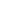 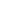 DEKLARACJA CZŁONKOWSKA (ZAŁĄCZNIK NR 1) Proszę o przyjęcie mnie do sekcji  sportowej UKS Montgomery. Oświadczam, że zapoznałam(em) się ze Statutem Klubu i Regulaminem UKS Montgomery i jako jego członek zobowiązuję się przestrzegać postanowień statutu, regulaminu i uchwał Klubu. Jednocześnie deklaruje chęć działania na rzecz rozwoju sportu. DANE OSOBOWE CZŁONKA KLUBU Wyrażam zgodę na wykorzystanie moich danych osobowych zgodnie z ustawą o ochronie danych osobowych  z dn. 29 sierpnia 1997 r. (Dz.U. 133 poz. 883 z pózn. zmianami) w celach  statutowych UKS Montgomery Warszawa”.  Mam prawo wglądu do zamieszczonych danych oraz ich poprawiania. Czytelny podpis członka klubu  ............................................................................... Imię i nazwisko opiekuna prawnego …..……………………………………………………………………… Czytelny podpis opiekuna prawnego  ............................................................................... Data .................................................. Imiona, Nazwisko Data urodzenia                                                        Adres zamieszkania : ulica Miejscowość, kod pocztowy tel e-mail Pesel  